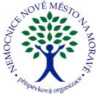 Objednávka č. 0511/2023/TO
(vydaná)Způsob dodání:Předmět: Dokoupení rameno Charlie k Laseru RHB1 ks Rameno Charlie k laseru ASA MLS Mphi Trolley 25XXXXTel.: XXXXMobil: XXXXFax.: XXXXE-mail: XXXXDodavatel potvrzením objednávky výslovně souhlasí se zveřejněním celého textu této objednávky a cenové nabídky dodavatele (přesahuje-li částku50.000,- Kč bez DPH) v informačním systému veřejné správy - Registru smluv dle z.č. 340/2015 Sb. Smluvní strany se dohodly, že zákonnou povinnost dle § 5 odst. 2 zákona o registru smluv splní objednatel.N09PSObjednavka_RPTEXT0216.06.2023 11:30:27Strana:1/1Objednatel:Nemocnice Nové Město na Moravě, příspěvková organizaceŽďárská 610592 31 Nové Město na MoravěIČO: 00842001DIČ:CZ00842001Dodavatel:Kardio - Line spol. s r.o.Veveří, Antonínská 552/5602 00 BrnoIČO: 46994769DIČ: CZ46994769Datum vystavení objednávky:Datum dodání:14.06.2023Místo dodání:Nemocnice Nové Město na Moravě, příspěvková organizace